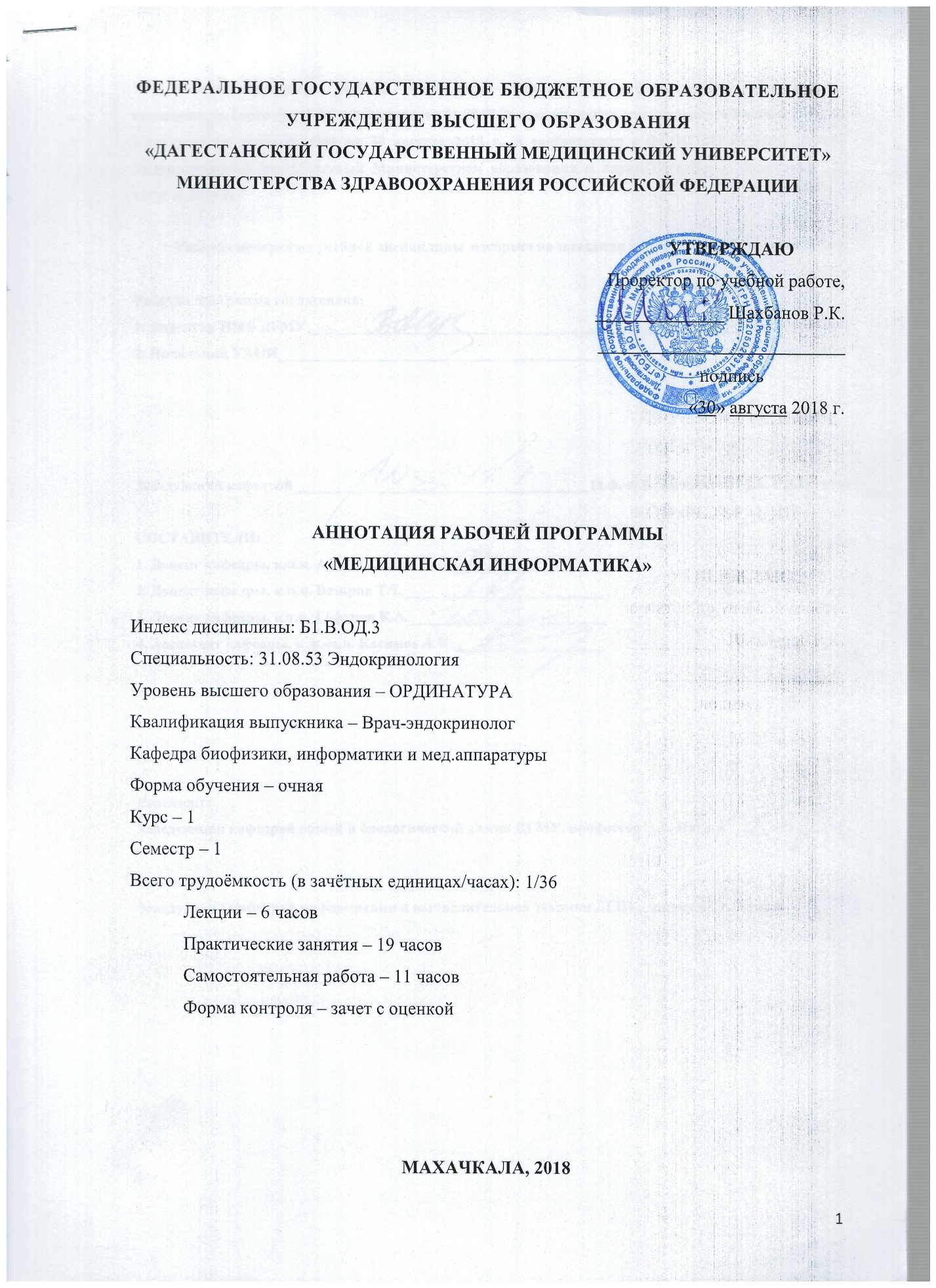 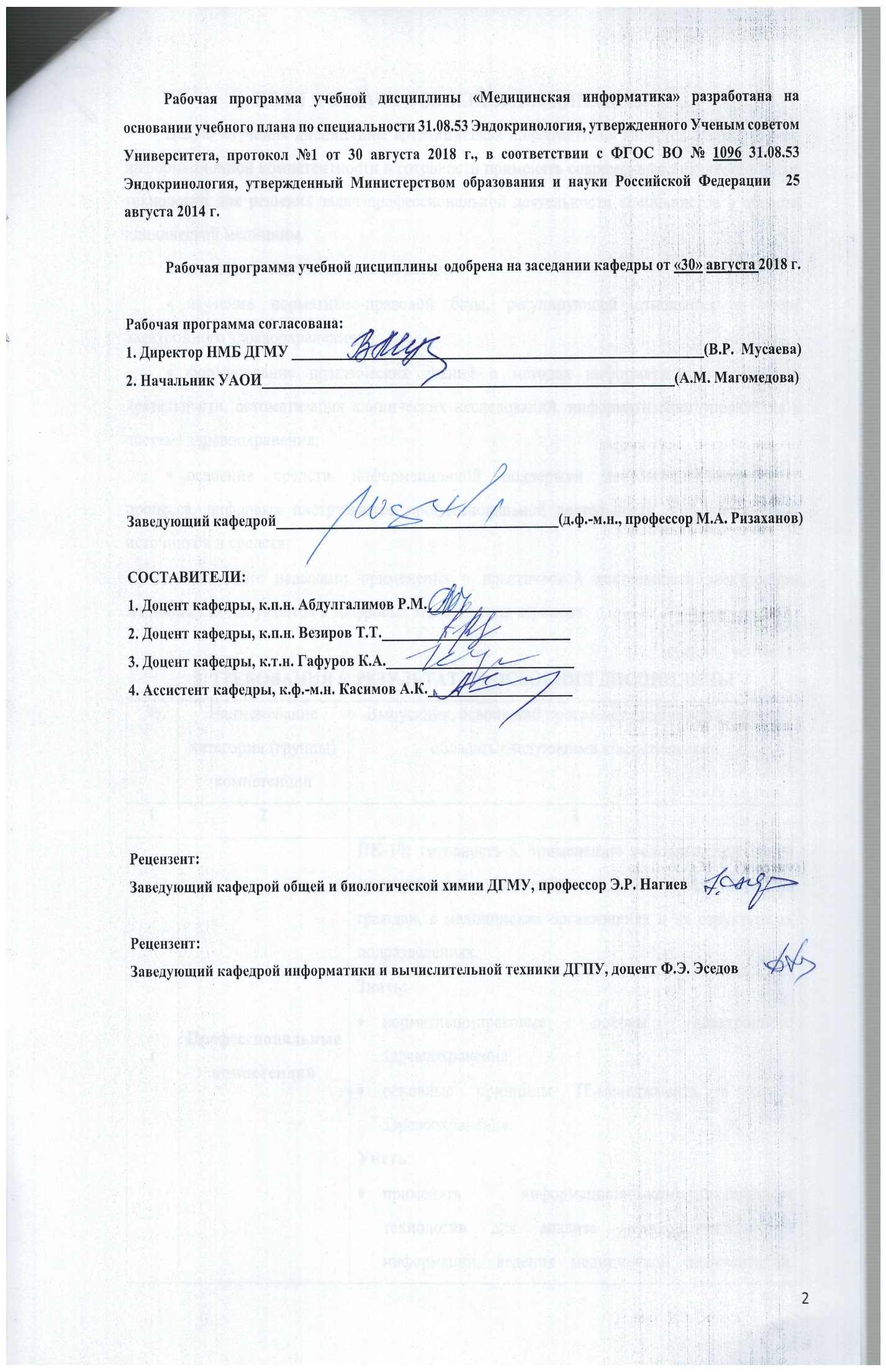 1. ЦЕЛИ И ЗАДАЧИ ОСВОЕНИЯ ДИСЦИПЛИНЫЦелью изучения дисциплины «Медицинская информатика» является формирование информационной компетентности и готовности применять современные информационные технологии для решения задач профессиональной деятельности специалистов в области клинической медицины.В задачи изучения дисциплины входит:изучение нормативно-правовой базы, регулирующей отношения в сфере электронного здравоохранения;формирование практических знаний о методах информатизации врачебной деятельности, автоматизация клинических исследований, информатизации управления в системе здравоохранения;освоение средств информационной поддержки лечебно-диагностического процесса, цифровых инструментов профессиональной деятельности, информационных источников и средств;овладение навыками применения в практической деятельности электронных медицинских документов и цифровых медицинских сервисов.2. ТРЕБОВАНИЯ К РЕЗУЛЬТАТАМ ОСВОЕНИЯ ДИСЦИПЛИНЫ3. МЕСТО УЧЕБНОЙ ДИСЦИПЛИНЫ В СТРУКТУРЕ ОБРАЗОВАТЕЛЬНОЙ ПРОГРАММЫ	Учебная дисциплина «Медицинская информатика» входит в раздел «Б1.В.ОД.3» ФГОС для специальности ординатуры 31.08.53 Эндокринология.Для изучения дисциплины необходимы знания, умения и навыки, формируемые у обучающихся в курсе «Медицинская информатика» основной образовательной программы.Изучение дисциплины необходимо проводить в комплексе с дисциплинами: общественное здоровье и здравоохранение, клиническая дисциплина по профилю специальности.Материал дисциплины опирается на ранее приобретенные ординаторами знания по: Правоведение, Физика и математика, Медицинская информатика.4. ТРУДОЕМКОСТЬ УЧЕБНОЙ ДИСЦИПЛИНЫ И ВИДЫ КОНТАКТНОЙ РАБОТЫ5. СТРУКТУРА И СОДЕРЖАНИЕ УЧЕБНОЙ ДИСЦИПЛИНЫ 5.1. Разделы учебной дисциплины и компетенции, которые должны быть освоены при их изучении5.2. Разделы дисциплины, виды учебной деятельности и формы текущего контроля успеваемости и промежуточной аттестации по итогам освоения дисциплины6. Итоговая аттестация по дисциплине «Медицинская информатика» проводится в форме зачета с оценкой.№Наименование категории (группы) компетенцииВыпускник, освоивший программу ординатуры, должен обладать следующими компетенциями1231Профессиональные компетенцииПК-10: готовность к применению основных принципов организации и управления в сфере охраны здоровья граждан, в медицинских организациях и их структурных подразделениях.1Профессиональные компетенцииЗнать: нормативно-правовые основы электронного здравоохранения;основные принципы IT-менеджмента в сфере здравоохранения.Уметь:применять информационно-коммуникационные технологии для анализа медико-статистической информации, ведения медицинской документации, организации собственной деятельности и работы находящегося в распоряжении медицинского персонала. Владеть: навыками учета, контроля и анализа собственной деятельности и работы находящегося в распоряжении медицинского персонала при помощи медицинских информационных систем и ресурсов.1Профессиональные компетенцииПК-13: готовность решать задачи профессиональной деятельности с использованием информационно-коммуникационных технологий.1Профессиональные компетенцииЗнать: основные направления развития информационных технологий в медицине;информационные медицинские ресурсы;электронные информационно-библиотечные системы и базы медицинских данных.Уметь:применять информационно-коммуникационные технологии для организации работы;использовать электронные информационно-библиотечные системы и базы медицинских данных для поиска и анализа профессиональной информации;осваивать новые информационные технологии в профессиональной деятельности.Владеть: навыками работы с медицинскими информационными системами, информационными медицинскими ресурсами.Вид работыВсего часовКоличество часов в семестреВид работыВсего часов1Контактная работа (всего), в том числе:25Аудиторная работа2525Лекции (Л)66Практические занятия (ПЗ)1919Самостоятельная работа обучающегося (СРО)1111Вид промежуточной аттестацииЗачет с оценкойИТОГО: общая трудоемкость36 ч.36 ч.ИТОГО: общая трудоемкость1 з.е.1 з.е.№ п/пКоды формируемых компетенцийНаименование раздела дисциплиныСодержание раздела12341.ПК-10, ПК-13Раздел 1. Электронное здравоохранениеЭлектронное здравоохранение. Нормативно-правовое обеспечение применения информационных технологий в медицине. Перспективы развития информационных технологий в здравоохранении. Региональные МИС. ЕГИСЗ. Информационная поддержка профессионального развития специалистов здравоохранения.2.ПК-10, ПК-13Раздел 2. IT-менеджмент в здравоохраненииIT – менеджмент в здравоохранении. Автоматизация бизнес-процессов медицинского учреждения. Независимая оценка качества условий оказания услуг медицинскими организациями.3.ПК-10, ПК-13Раздел 3. Практические аспекты применения информационных технологий в профессиональной деятельности врачаПрактические аспекты применения информационных технологий в профессиональной деятельности врача. Медицинские информационные системы. Автоматизация клинических и лабораторных исследований. Системы поддержки принятия решений. Телемедицина.№№ семестраНаименование раздела дисциплины Виды деятельности (в часах)Виды деятельности (в часах)Виды деятельности (в часах)Виды деятельности (в часах)Оценочные средства для текущего контроля успеваемости и промежуточной аттестации по итогам освоения дисциплины№№ семестраНаименование раздела дисциплины ЛПЗСРОВсегоОценочные средства для текущего контроля успеваемости и промежуточной аттестации по итогам освоения дисциплины123456781.1Раздел 1. Электронное здравоохранение253101 – собеседование;2 – контрольная работа;3 – тестовый контроль;4 – реферат;5 – практические навыки.2.1Раздел 2. IT-менеджмент в здравоохранении24391 – собеседование;2 – контрольная работа;3 – тестовый контроль;4 – реферат;5 – практические навыки.3.1Раздел 3. Практические аспекты применения информационных технологий в профессиональной деятельности врача2105171 – собеседование;2 – контрольная работа;3 – тестовый контроль;4 – реферат;5 – практические навыки.4. 1Вид промежуточной аттестацииЗАЧЕТ с оценкойЗАЧЕТ с оценкойЗАЧЕТ с оценкойЗАЧЕТ с оценкойСобеседование по билетам.5.ИТОГО:ИТОГО:6191136